





คณะอุตสาหกรรมและเทคโนโลยี 								         มหาวิทยาลัยเทคโนโลยีราชมงคลรัตนโกสินทร์ วิทยาเขตวังไกลกังวล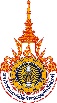 แบบขอใช้บริการเทคโนโลยีการศึกษาชื่อผู้ขอใช้บริการ............................................................................ สังกัด..........................................................................................คณะอุตสาหกรรมและเทคโนโลยี มีความประสงค์จะขอใช้บริการเทคโนโลยีการศึกษา ดังรายการต่อไปนี้บริการห้องประชุม/บันทึกภาพและเสียงบริการเครื่องมือ/อุปกรณ์ในวันที่......................เดือน....................................พ.ศ..........................เวลา.............................................. ถึง ............................................. น.□ ห้องประชุม......................................................................................สำหรับผู้เข้าร่วมประชุม...................................................................คน	○ ว่าง	○ ไม่ว่าง□ การบันทึกภาพและเสียง	○ ภาพนิ่ง	○ เทปวิดีทัศน์	○ เทปเสียง□ การจัดทำสำเนาภาพและเสียง	○ ภาพนิ่ง		จำนวน....................................ภาพ	○ เทปวิดีทัศน์	จำนวน....................................ม้วน□ อื่น ๆ (ระบุ)……………………………………………..……………………………...........................................................................................................................................................................................................................ในวันที่......................เดือน....................................พ.ศ..........................เวลา.............................................. ถึง ............................................. น.□ ไมค์□ เครื่องเสียง□ โน้ตบุ๊ค + เมาส์□ โปรเจ็คเตอร์□ จอรับภาพ□ อื่น ๆ (ระบุ)……………………………………………..……………………………..............................................................................................................วัตถุประสงค์ในการใช้□ ประชุม เรื่อง..................................................................................................................................................................................................□ บรรยาย เรื่อง................................................................................................................................................................................................□ อบรม/สัมมนา เรื่อง......................................................................................................................................................................................□ อื่น ๆ (ระบุ)……………………………………………..……………………………............................................................................................................................................................................................................................กำหนดส่งคืน ในวันที่......................เดือน....................................พ.ศ..........................ลงชื่อ........................................................(………............................................……….)ผู้ขอใช้บริการในวันที่......................เดือน....................................พ.ศ..........................กำหนดส่งคืน ในวันที่......................เดือน....................................พ.ศ..........................ลงชื่อ........................................................(………............................................……….)ผู้ขอใช้บริการในวันที่......................เดือน....................................พ.ศ..........................สำหรับหัวหน้างานวิชาการและวิจัย□ อนุญาต□ ไม่อนุญาตเนื่องจาก………………………………………………………………………….…………..............................................................................................................ลงชื่อ........................................................(นางธัญรดา  พรพุฒิศิริ)หัวหน้างานวิชาการและวิจัย□ รับทราบ/ให้บริการเรียบร้อยแล้ว
□ ไม่สามารถให้บริการได้ เนื่องจาก …………………………………………….………………………………………………………………………………………………….□ อื่น ๆ (ระบุ)……………………………………………..……………………………..............................................................................................................ลงชื่อ........................................................(นางนันทิยา  วิวัฒน์ภิญโญ)เจ้าหน้าที่เทคโนโลยีการศึกษา